Коллеги! Так должно быть оформлено ваше техническое заданиеТехническое задание для разработки продукта
бренда «_______________________________»Технологическая карта «Развиваем навыки XXI века»Идея для разработки III блока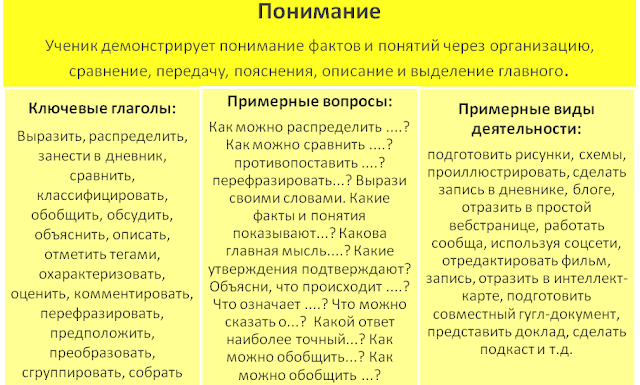 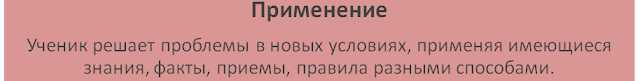 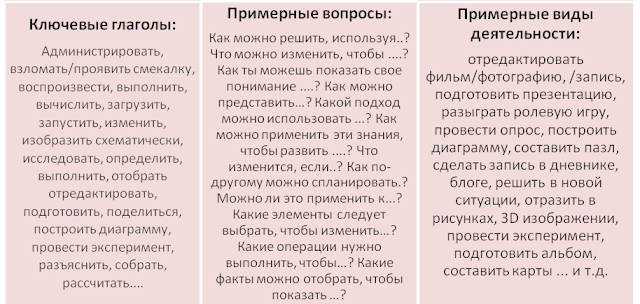 Вид функциональной грамотностиВид функциональной грамотностиЧитательская грамотностьЧитательская грамотностьЧитательская грамотностьОпределение вида функциональной грамотностиОпределение вида функциональной грамотностиЧитательская грамотностьЧитательская грамотностьЧитательская грамотностьI этапI этапI этапI этапI этапПланируемые результаты (на основании ФГОС основного общего образования)Планируемые результаты (на основании ФГОС основного общего образования)Планируемые результаты (на основании ФГОС основного общего образования)Планируемые результаты (на основании ФГОС основного общего образования)Планируемые результаты (на основании ФГОС основного общего образования)ЛичностныеЛичностныеЛичностныеМетапредметныеМетапредметные1.2.3…1.2.3…1.2.3…1.2.3…1.2.3…II этапII этапII этапII этапII этапКонкретный планируемый результат (выбран из таблицы I этапа)Конкретный планируемый результат (выбран из таблицы I этапа)Конкретный планируемый результат (выбран из таблицы I этапа)Конкретный планируемый результат (выбран из таблицы I этапа)Конкретный планируемый результат (выбран из таблицы I этапа)Ключевые глаголыПримерные задания и вопросыПримерные задания и вопросыПримерные задания и вопросыПримерные виды деятельностиРаспределить, сгруппировать, разделить, выбрать…Как можно сравнить?..Что объединяет?..Как можно сравнить?..Что объединяет?..Как можно сравнить?..Что объединяет?..Выбрать из ряда изображений те, которые соответствуют главной эмоции текстаIII этапIII этапIII этапIII этапIII этапНе менее 3 заданий, направленных на достижение конкретного планируемого результата, на формирование или развитие вида функциональной грамотности, ориентированных. Задания разрабатываются на содержании разных учебных предметов. Указывается класс, в котором используется задание (5 – 9 класс).В развернутом виде текст учебного задания должен состоять из шести компонентов:1. Мотивационная часть задания формирует у учащегося желание узнать, открыть, научиться. 2. Содержание задания:а) информационная часть (условие задачи);б) командная часть (вопрос задачи);в) ответная часть (инструкция по выполнению задания).3. Время выполнения задания.4. Образец выполнения задания или описание правильного ответа.5. Критерии оценивания задания.6. Методический комментарий (организационная часть) — описание особенностей, форм работы учеников, перечень необходимого оборудования.Не менее 3 заданий, направленных на достижение конкретного планируемого результата, на формирование или развитие вида функциональной грамотности, ориентированных. Задания разрабатываются на содержании разных учебных предметов. Указывается класс, в котором используется задание (5 – 9 класс).В развернутом виде текст учебного задания должен состоять из шести компонентов:1. Мотивационная часть задания формирует у учащегося желание узнать, открыть, научиться. 2. Содержание задания:а) информационная часть (условие задачи);б) командная часть (вопрос задачи);в) ответная часть (инструкция по выполнению задания).3. Время выполнения задания.4. Образец выполнения задания или описание правильного ответа.5. Критерии оценивания задания.6. Методический комментарий (организационная часть) — описание особенностей, форм работы учеников, перечень необходимого оборудования.Не менее 3 заданий, направленных на достижение конкретного планируемого результата, на формирование или развитие вида функциональной грамотности, ориентированных. Задания разрабатываются на содержании разных учебных предметов. Указывается класс, в котором используется задание (5 – 9 класс).В развернутом виде текст учебного задания должен состоять из шести компонентов:1. Мотивационная часть задания формирует у учащегося желание узнать, открыть, научиться. 2. Содержание задания:а) информационная часть (условие задачи);б) командная часть (вопрос задачи);в) ответная часть (инструкция по выполнению задания).3. Время выполнения задания.4. Образец выполнения задания или описание правильного ответа.5. Критерии оценивания задания.6. Методический комментарий (организационная часть) — описание особенностей, форм работы учеников, перечень необходимого оборудования.Не менее 3 заданий, направленных на достижение конкретного планируемого результата, на формирование или развитие вида функциональной грамотности, ориентированных. Задания разрабатываются на содержании разных учебных предметов. Указывается класс, в котором используется задание (5 – 9 класс).В развернутом виде текст учебного задания должен состоять из шести компонентов:1. Мотивационная часть задания формирует у учащегося желание узнать, открыть, научиться. 2. Содержание задания:а) информационная часть (условие задачи);б) командная часть (вопрос задачи);в) ответная часть (инструкция по выполнению задания).3. Время выполнения задания.4. Образец выполнения задания или описание правильного ответа.5. Критерии оценивания задания.6. Методический комментарий (организационная часть) — описание особенностей, форм работы учеников, перечень необходимого оборудования.Не менее 3 заданий, направленных на достижение конкретного планируемого результата, на формирование или развитие вида функциональной грамотности, ориентированных. Задания разрабатываются на содержании разных учебных предметов. Указывается класс, в котором используется задание (5 – 9 класс).В развернутом виде текст учебного задания должен состоять из шести компонентов:1. Мотивационная часть задания формирует у учащегося желание узнать, открыть, научиться. 2. Содержание задания:а) информационная часть (условие задачи);б) командная часть (вопрос задачи);в) ответная часть (инструкция по выполнению задания).3. Время выполнения задания.4. Образец выполнения задания или описание правильного ответа.5. Критерии оценивания задания.6. Методический комментарий (организационная часть) — описание особенностей, форм работы учеников, перечень необходимого оборудования.